GUIAS DE APRENDIZAJE DE LA SEMANA DEL 23 AL 26 DE JUNIO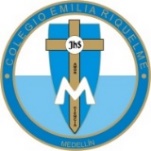 GRADO: PRIMEROLENGUA CASTELLANALUNES: Festivo.MARTES: Clase por zoom (Consonantes)  Escritura del concepto en el cuaderno.MIÉRCOLES: Lectura de la página 38 y 39 receta.JUEVES: Realización de la página 40 y 41 la receta.MATEMÁTICASLUNES: FestivoMARTES: Realización página 220 y 221 (días de la semana).MIÉRCOLES: Clase por zoom (conteo de dos en dos y de tres en tres, página del libro 54 y 55).JUEVES: Realización de la página 78 y 79 (adición).VIERNES: Página 56 y 57 (secuencias).CIENCIAS NATURALESLUNES: FestivoMARTES: Escritura en el cuaderno MASA: Cantidad de materia que tiene un cuerpo, se mide en kilogramos y gramos, se emplea la balanza.JUEVES: Escritura en el cuaderno.VOLUMEN: Espacio que ocupa un cuerpo, se mide en litros como en recipientes con medidas marcadas.VIERNES: Clase por zoom (explicación del tema masa y volumen).CIENCIAS SOCIALESLUNES: FestivoJUEVES: Clase por zoom (proyecto transversal para el ejercicio de los derechos humanos página 186 y 187 del libro de lengua).VIERNES: Realización página 96 y 97 del libro de lengua, proyecto transversal de los derechos humanos.URBANIDAD Y ÉTICA Y VALORESJUEVES: Una conversación amigable.Realización del libro lengua página 188 y 189.RELIGIÓN Y ARTISTICALUNES: Festivo.MIÉRCOLES: La clase se realizará el viernes junto con artística.VIERNES: Manualidad con copitos, marcadores, una imágen o dibujo en la hoja de block de María la madre de Jesús, mantel o papel periódico para apoyar los materiales, delantal y vinilos de colores que deseen. AaEeX x          Ii               Oo               UuExamenBoxeoTaxiSaxofónXu                       Aa        Ee     Z z              Ii        Oo        UuZapatoZetaZigzagZoológicoZumo               Aa                EeW w        Ii               Oo               UuWalterWendyWilsonWorkWu